Уважаемые коллеги!ОГБУ «Региональный центр развития образования» информирует о проведении Кировским центром дополнительного образования одарённых школьников и Московским центром непрерывного математического образования XV математической олимпиады имени Леонарда Эйлера (далее – олимпиада). Олимпиада проводится в три этапа: дистанционный (ноябрь-декабрь 2022 года), региональный (январь-февраль 2023 года), заключительный (март 2023 года). К участию в олимпиаде приглашаются обучающиеся 6 – 8 классов (по сложности задания соответствуют уровню 8го класса). Дистанционный этап олимпиады состоит из 3 туров, которые проводятся 13 ноября, 27 ноября и 11 декабря 2022 года. Каждый участник имеет право участвовать в любом количестве туров. На региональный этап проходят участники, набравшие наибольшее количество баллов на дистанционном этапе или по итогам выводящих соревнований (приложение). Задания дистанционного этапа публикуются на сайте matol.ru, а работы для проверки участники загружают в личном кабинете в системе регистрации.Подробная информация о сроках, условиях участия и порядке проведения олимпиады на сайте http://matol.ru. Контактное лицо Козлова Ксения Александровна, старший методист отдела развития олимпиадного движения ОГБУ «РЦРО», тел.: 8(3822)513-255, e-mail: kozlovaka@education.tomsk.ru.Козлова Ксения Александровна 8(3822) 513 - 255kozlovaka@education.tomsk.ruПриложениеСписок Выводящих соревнований для участия в региональном этапе XV математической олимпиады имени Леонарда Эйлера в 2022 - 2023 учебном году.К региональному этапу Олимпиады минуя дистанционный этап, допускаются следующие учащиеся восьмого и более младших классов:– Участники регионального этапа Олимпиады 2021 - 2022 учебного года или регионального этапа Всероссийской математической олимпиады 2021 - 2022 учебного года, набравшие там не менее 40 баллов.– Участники регионального этапа математических олимпиад для 8 классов, отобранные по результатам муниципального этапа Российской олимпиады школьников по математике для 8 классов, а также победители и призёры регионального этапа 2021 - 2022 учебного года из регионов, где эти олимпиады проводятся по задачам, предложенным Методической комиссией Всероссийской олимпиады по математике, и в срок, установленный для проведения регионального этапа Всероссийской олимпиады.– По согласованию с Координатором олимпиады — рекомендованные региональными координаторами лучшие участники муниципального этапа олимпиад текущего учебного года из регионов, где региональные олимпиады для 8 класса не проводятся или не соответствуют требованиям предыдущего пункта.– Участники 43 Международного математического Турнира городов и осеннего тура 44 Международного математического Турнира городов, кроме обучающихся в школах г. Москвы, набравшие по итогам проверки Центрального жюри не менее 13 баллов без учёта возрастного коэффициента.– Обладатели дипломов I, II и III степени личной олимпиады Кубка памяти А. Н. Колмогорова. Обладатели дипломов I степени по 7 классам 33 Московского Математического праздника.– Победители и призёры следующих математических олимпиад, состоявшихся после 4 февраля 2022 года (дата первого дня регионального этапа XIV олимпиады им. Эйлера):Московской традиционной математической олимпиады;Санкт-Петербургской традиционной математической олимпиады для 7-11 классов;олимпиады Санкт-Петербургской ЮМШ для 8 классов (и обладатели дипломов I степени этой олимпиады для 7 классов);Новосибирской устной городской олимпиады для 8 классов;Олимпиады им. Кукина (г. Омск) для 8 классов;Заключительной математической олимпиады 38 Кировской летней многопредметной школы для 7 классов.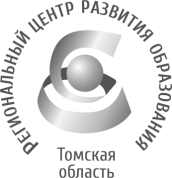 Департамент общего образования  Томской областиОБЛАСТНОЕ ГОСУДАРСТВЕННОЕ БЮДЖЕТНОЕ УЧРЕЖДЕНИЕ«РЕГИОНАЛЬНЫЙ ЦЕНТР РАЗВИТИЯ ОБРАЗОВАНИЯ»Татарская ул., д.16, г. Томск, 634050тел/факс (3822) 51-56-66E-mail: secretary@education.tomsk.ruИНН/КПП 7017033960/701701001www.rcro.tomsk.ruДепартамент общего образования  Томской областиОБЛАСТНОЕ ГОСУДАРСТВЕННОЕ БЮДЖЕТНОЕ УЧРЕЖДЕНИЕ«РЕГИОНАЛЬНЫЙ ЦЕНТР РАЗВИТИЯ ОБРАЗОВАНИЯ»Татарская ул., д.16, г. Томск, 634050тел/факс (3822) 51-56-66E-mail: secretary@education.tomsk.ruИНН/КПП 7017033960/701701001www.rcro.tomsk.ruДепартамент общего образования  Томской областиОБЛАСТНОЕ ГОСУДАРСТВЕННОЕ БЮДЖЕТНОЕ УЧРЕЖДЕНИЕ«РЕГИОНАЛЬНЫЙ ЦЕНТР РАЗВИТИЯ ОБРАЗОВАНИЯ»Татарская ул., д.16, г. Томск, 634050тел/факс (3822) 51-56-66E-mail: secretary@education.tomsk.ruИНН/КПП 7017033960/701701001www.rcro.tomsk.ruДепартамент общего образования  Томской областиОБЛАСТНОЕ ГОСУДАРСТВЕННОЕ БЮДЖЕТНОЕ УЧРЕЖДЕНИЕ«РЕГИОНАЛЬНЫЙ ЦЕНТР РАЗВИТИЯ ОБРАЗОВАНИЯ»Татарская ул., д.16, г. Томск, 634050тел/факс (3822) 51-56-66E-mail: secretary@education.tomsk.ruИНН/КПП 7017033960/701701001www.rcro.tomsk.ruРуководителям органов местного самоуправления, осуществляющих управление в сфере образованияРуководителям образовательных организаций Томской областиМуниципальным и школьным координаторам ВсОШ17.10.202217.10.2022  №  962Руководителям органов местного самоуправления, осуществляющих управление в сфере образованияРуководителям образовательных организаций Томской областиМуниципальным и школьным координаторам ВсОШна №   от  Руководителям органов местного самоуправления, осуществляющих управление в сфере образованияРуководителям образовательных организаций Томской областиМуниципальным и школьным координаторам ВсОШО проведении XV математической олимпиады имени Л. ЭйлераО проведении XV математической олимпиады имени Л. ЭйлераО проведении XV математической олимпиады имени Л. ЭйлераО проведении XV математической олимпиады имени Л. ЭйлераРуководителям органов местного самоуправления, осуществляющих управление в сфере образованияРуководителям образовательных организаций Томской областиМуниципальным и школьным координаторам ВсОШРуководителям органов местного самоуправления, осуществляющих управление в сфере образованияРуководителям образовательных организаций Томской областиМуниципальным и школьным координаторам ВсОШИ.о. директора      Е.В. Ковалёв